BOARD MEMBER APPLICATION FORM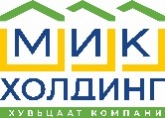                    MIK HOLDING JSCNote: The information contained in this application form is confidential and shall be kept by the Board Secretariat.  “*” field of the application form must be filled.  Fill the application form accurately, clearly without any abbrevations and confirm with your signature.  The applicant will be held responsible for the incomplete application. A copy of ID card, education certificate and corprate governance certificate must be enclosed to this application form.   1. GENERAL INFORMATION*1. Surname: ________________________  2. Name: _________________________3.Family name: _______________________  4. Nationality: ______________ 5. Gender: ________ 6. Date of Birth: _________ (year) ______ (month) ______ (day); city, province_________________________;    soum, district: ______________________________; Place of Birth: _______________________________. 7. Blood type: 	0 (I)		A (II)		B (III)		AB (IV)	8. Member status:  	Regular member	    		              Independent member9. Membership of the Committee /may not be filled/:  	Nomination and Remuneration Committee  	Finance and Audit CommitteeRisk Management Committee 10. Member code: ___________________________ /may not be filled/	11. Date of Appointment:  ............. year ....... month ...... day   Date of application: ............. year ....... month ...... day12. Address, phone number, and e-mail address:13. Home address: 	________________________ province/city_________________________________ soum/district; 	________________ sub district; __________________ micro district; ________________ street; 	____________ apartment; ________ number.14. Accomodation:	apartment 	ger district		house	public	rental	parent’s	   spouse’s			own	15. Official home address on ID card:  ________________________ province/city________________________ soum/district; ________________ sub district; __________________ micro district; ________________ street; ____________ apartment; ________ number.16. Family contat information (not relatives) in case of urgency: Name: 		_________________________________	Phone number: _______________________________________Relation : _________________________________	Address: ___________________________________________________2. EDUCATION AND SKILLS*1. Education, and profession (Include secondary school)2. Training course (Traingins, seminar and courses of company, foreign and domestic professional development) 3. Qualified degree (lawyer, accountant, financial analyst etc)4. Academic degree (associate professor, PhD, and academy members)5. Languages (fill the level as “”)6. Computer knowledge (fill the level as “”)3. AWARDS 4. SOCIAL WELFARE, SOCIAL INSURANCE REGISTRATION 5. WORK EXPERIENCE*Work experience (Write from your last job. If you are self-employed, on a maternity leave or a childcare leave, please see your previous Social insurance book and fill accurately)6. MILITARY SURVEY*1. Did you serve in the military: 	       		No	       If Yes:2. Military card number:  ________________________ ; Rank: _________________________ ;3. Date of enlistment : __________year____month ____day        Date of emobilized: __________year ____month ____day   4. Profession: _________________________________________________________________________7. Marital status*:		 single 		      married	         widow 	         divorced People who live together (write the list of people who live together however you are married or not).RELATIONSHIP*: Include your parents, siblings, parents-in-law, and children RELATIVE*Are there any family members in MIK Group Company or your company?            No        	            If Yes:                                                      8. SKILLS	1. Спортын ур чадвар, амжилт (түвшинг “” гэж тэмдэглэнэ үү):2. Talents, hobbies and other interests:________________________________________________________________________________________________________________________________________________________________________________________________9. SKILL ASSESSMENT* (fill the level as “”):10. LIST OF CONFLICT OF INTEREST*I hereby certify that all information contained in this application and the attached documents are true and correct.I will be responsible for any information issues that may arise in accordance with the laws of Mongolia. The information contained in this application can be used in accordance with applicable laws and regulations of Mongolia. 	____________________________			____________________________	                 /signature/ 			 			/date/Registration №Driving License №Social Insurance №Salary account №Foreign Passport №Phone numberWork phone numberHome phone number Extension numberPersonal e-mail address:                                                   Business e-mail address                                                   Facebook ID:LinkedIn:Other addresses of social network: (WhatsApp, WeChat, Twitter г.м.)Other addresses of social network: (WhatsApp, WeChat, Twitter г.м.)Other addresses of social network: (WhatsApp, WeChat, Twitter г.м.)Other addresses of social network: (WhatsApp, WeChat, Twitter г.м.)SchoolCountry, cityYear Date enteredон – сар - өдөрGraduation dateон – сар - өдөрProfession GPADegree Company/School nameDate of attendanceYear-month-dayPeriod of attendanceTopics and directions Certificate № Company/School nameCountry, cityDate of degree completion Year-month-dayValid dateDegree titleCertificate or card №, dateDegree OrganizationDate of awardYear-month-dayCertificate of Diploma №, date Foreign languagePeriod of studyListening Listening Listening Speaking Speaking Speaking Translation to native language Translation to native language Translation to native language Translation to foreign languageTranslation to foreign languageTranslation to foreign languageForeign languagePeriod of studyAdvanced Intermediate elementaryAdvanced IntermediateelementaryAdvanced IntermediateelementaryAdvanced IntermediateelementaryExam namePeriod of attendancePeriod of attendancePeriod of attendancePeriod of attendanceDate of examDate of examDate of examDate of examDate of examDate of examScore  Score  Score  TOEFL, TOEIC..................... year ............. month ........... day..................... year ............. month ........... day..................... year ............. month ........... day..................... year ............. month ........... day..................... year ............. month ........... day..................... year ............. month ........... dayIELTS..................... year ............. month ........... day..................... year ............. month ........... day..................... year ............. month ........... day..................... year ............. month ........... day..................... year ............. month ........... day..................... year ............. month ........... dayOther:..................... year ............. month ........... day..................... year ............. month ........... day..................... year ............. month ........... day..................... year ............. month ........... day..................... year ............. month ........... day..................... year ............. month ........... dayLevel MSWordMSExcelMSPowerpointMS OutlookMS OneDriveMS TeamsInteractiveDiamondOther:InternetElementary IntermediateProfessional Date он – сар - өдөрName of award Organization Type of social welfare and loansStart dateyear-month-day Completion dateyear-month-dayCompletion dateyear-month-daySize (MNT)Description Description Welfare of disability or Pension (Please underline)Year-month-dayYear-month-dayTotal period of social insurance................ year ............. monthTotal period of missed ................ year ............. monthOrganization Position Contract term“”Contract term“”Contract term“”Contract term“”Duration Duration Duration Reason Organization Position Full time emplyeeContract employeePart time employeeSalaryYear Date of appointmentYear-month-dayDate of quitон–сар-өдөрReason WhoName Date of Birth Year-month-dayDate of Birth Work Phone numberWhoName Date of Birth Year-month-dayDate of Birth Work Phone numberWhoNameWork Position SportsParticipation in the competitionLevel Level Level AwardsAwardsAwardsSportsParticipation in the competitionGoodMidBad AwardsAwardsAwardsKnowledge and experience of the company Level Level Level Level Level Knowledge and experience of the company 12345Knowledge of the company operationKnowledge of the government policy on company operationUnderstanding the laws and processes involved in a company operation Professional skills and experience Professional skills and experience Professional skills and experience Professional skills and experience Professional skills and experience Professional skills and experience Accounting Finance and investmentLegal Marketing Information technology and information security Public relations Risk management Organization managementHuman resourcesStrategic planning Business/organizational operational planning Fund RaisingManagement skills and experience Management skills and experience Management skills and experience Management skills and experience Management skills and experience Management skills and experience Board member experience Leadership experience Strategic thinking and planning from a governance perspective Executive management Risk governance Compliance Business reputation Communication skillsCommunication skillsCommunication skillsCommunication skillsCommunication skillsCommunication skillsWork in a team Ability and willingness to overcome challenges Analyzing skillsHigh ethical standards Ability to advise and guideCommunication with people Listening skills Speaking skillsAbility and willingness to spend time and energy to held own responsibilitiesName of the person or organization RelationshipDirections and objectives of the operation  Position Address and phone number